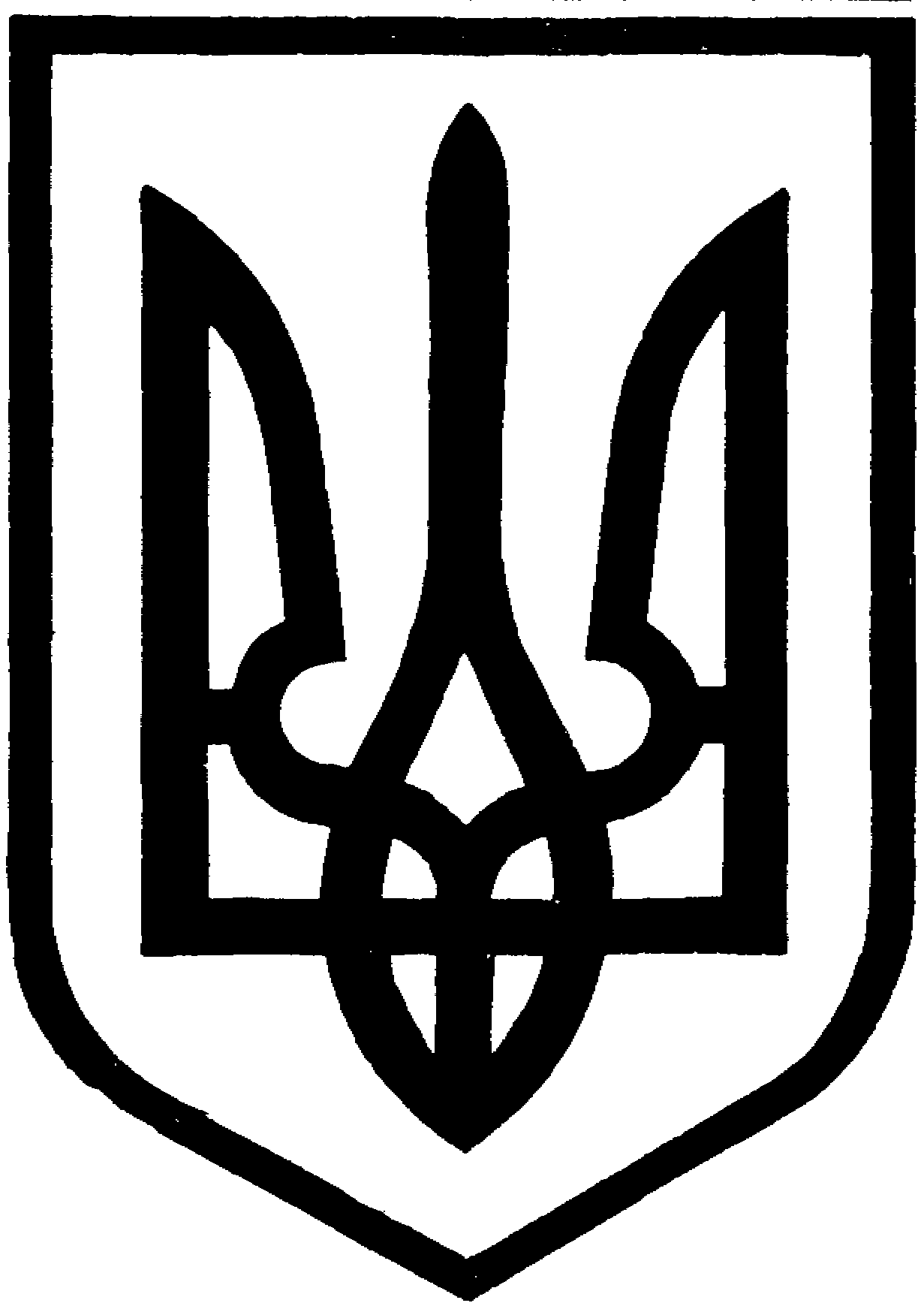 ЖИТОМИРСЬКА ОБЛАСНА ПРОКУРАТУРАН А К А З№151« 14 »  грудня 2020 року							м. ЖитомирПро внесення змін до Положенняпро відділ матеріально-технічногозабезпечення та соціально-побутовихпотреб Житомирської  обласної прокуратури            З метою забезпечення належної організації роботи обласної прокуратури, ст.11 Закону України «Про прокуратуру»,-НАКАЗУЮ:           Внести зміни до п.5.1. Положення про відділ матеріально-технічного забезпечення та соціально-побутових потреб Житомирської обласної прокуратури,  затвердженого наказом обласної прокуратури від 01 жовтня  2020 року № 100, доповнивши пунктом наступного змісту « відповідальний за організацію порядку, термінів виконання заходів з метою своєчасного переведення на роботу за умовами проведення мобілізації в зв’язку з введенням в державі воєнного стану, які відповідно до статті 2.1.2 ЗВДТ-2005 року мають ступінь секретності «Таємно»».Керівник Житомирської                                                                 обласної прокуратури                                                            О.Білошицький